Министерство науки и высшего образования Российской ФедерацииФедеральное государственное бюджетное образовательноеучреждение высшего образования«Тверской государственный университет»ПСИХОЛОГИЯ, ОБРАЗОВАНИЕ:АКТУАЛЬНЫЕ И ПРИОРИТЕТНЫЕНАПРАВЛЕНИЯ ИССЛЕДОВАНИЙ26-27 апреля 2022 г.ТВЕРЬПсихология, образование: актуальные и приоритетные направления исследований 26 апреля 2022 г.Актовый зал Учебно-административного корпуса ТвГУ(ул. Желябова, 33)09.45 – 10.00 – Регистрация участников конференцииПленарное заседание10.00 –  Открытие конференцииСмирнов Сергей Николаевич –Врио ректора Тверского государственного университета, Кандидат юридических наук, доцент (Россия, г. Тверь).Зиновьев Андрей Валерьевич – проректор Тверского государственного университета по научной и инновационной деятельности, доктор биологических наук, доцент (Россия, г. Тверь).Приветственное словоБариляк Ирина Анатольевна – декан факультета психологии Тверского государственного университета, кандидат психологических наук, доцент (Россия, г. Тверь).Жалагина Татьяна Анатольевна –заведующая кафедрой «Психология труда и клиническая психология», доктор психологических наук, профессор (Россия, г. Тверь).Короткина Елена Дмитриевна –заведующая кафедрой «Психология», кандидат психологических наук, доцент (Россия, г. Тверь).Чавдарова Велислава Атанасова – руководитель кафедры «Психология» Великотырновского университета «Святых Кирилла и Мефодия», кандидат психологических наук, профессор (Болгария, г. Велико-Тырново).Сучкова Ольга Владимировна – доцент кафедры «Психология», кандидат психологических наук, доцент, руководитель СНО факультета психологии (Россия, г. Тверь).10.30 – 13.00 – Доклады и сообщения10.30 – 10.50 Бариляк Ирина Анатольевна, декан факультета психологии, кандидат психологических наук, доцентВоздействие цифровых технологий на психологию детей и подростков10.55 – 11.15  Клюева Ольга Анатольевна, доцент кафедры «Психология труда и клиническая психология», кандидат психологических наук, доцент Феномен гиперконкурентности и его измерение 11.20 – 11.40 Теплова Ирина Петровна, аспирант ТвГУ Структура медиативных компетенций у субъектов образовательного взаимодействия11.45 – 12.20 Ковалева Екатерина Борисовна, магистрант 2 курса, профиль «Психологическое консультирование»Семья в условиях дистанционной трудовой занятости её членов12.25-12.45 Константинова Светлана СергеевнаТипология ревности в зависимости от фиксации личности в контексте психологического консультирования14.00 – 16.00 – Секционные заседанияСЕКЦИЯ 1АКТУАЛЬНЫЕ ПРОБЛЕМЫ ПСИХОЛОГИИ ТРУДА И ОРГАНИЗАЦИОННОЙ ПСИХОЛОГИИМесто проведения: Студенческий пер., 12, корпус «Б», 4 этаж, ауд. 446Руководители: д. психол. н., профессор Жалагина Т.А.д. психол. н., доцент Демиденко Н.Н.к. психол. н., доцент Клюева О.А.Спикеры:Вахрина В.Н. Самооценка и социально-психологический климат как фактор успешности профессиональной деятельностиГорбашева Д.В. Психологические особенности формирования имиджа современного руководителяДрапей А.В. Формирование стрессоустойчивости педагогов в новых социальных условияхЕдигарова Г.Р. К проблеме организационного поведения и эффективности прфессиональной деятельности сотрудников организацииЗахарова А.С. Тип личности и нарциссизм у сотрудников организацииКопылова Ю.А. Психологические аспекты профессиональной компетентности сотрудников уголовно-исполнительной системыКорниенко А.И. Феномен гиперконкурентоспособности в психологических исследованияхЛыса М.В. Основные направления деятельности психолога по сопровождению педагогов СОШМатвеева Т.А. Теоретический анализ подходов к феномену лояльности сотрудников организации как основа построения программы эмпирического исследованияМиронова В. Проблема трудоустройства лиц с синдромом ДаунаМихайлюк Ю.В. Формирование коммуникативной компетентности у студентов медицинского университета в контексте комплаенсаМихновец Н.Н. Удовлетворенность трудом в воинском коллективе, как ключевой фактор обеспечения обороноспособности страныМул С. Профессиональная готовность к работе в инклюзивных образовательных учреждениях студентов-психологов Осминин А. Психологическая готовность сотрудников компании к инклюзии (на примере компании «Adidas» г. Твери и г. Санкт-Петербурга)Полихова К.В. Управление талантами в образовательной организации: модель психологического сопровожденияПорхун А.Ю. Феномен страха смерти: дефиниции и опыт эмпирического исследованияСмирнова А.А. Особенности взаимосвязи психологического климата в рабочей группе со стилем руководстваТарасова В.А. Анализ профессиональной идентичности и удовлетворённости трудом педагогических работников общеобразовательных учрежденийТолмачев Д.А. Самоорганизация как феномен организационной психологии и компетенция будущего профессионалаЧегринцова В.Н. Профессионально важные и личностные качества как факторы повышения эффективности деятельности руководителей структурных подразделений ВУЗовШверина Н.М. Психологический анализ компетентностного компонента учебной дисциплины «безопасность жизнедеятельности»Югова Е. А., Демиденко Н.Н. Актуальные вопросы психологического сопровождения деятельности юриста: анализ опыта практической работы психолога СЕКЦИЯ 2ПСИХОЛОГИЧЕСКИЕ ПРОБЛЕМЫ ОБРАЗОВАНИЯ И РАЗВИТИЯ В СОВРЕМЕННОМ МИРЕМесто проведения: Студенческий пер., 12, корпус «Б», 4 этаж, ауд. 425Руководители: д. психол. н., профессор Копылова Н.В.к. психол. н., доцент Короткина Е.Д.Спикеры:Автушенко Ю.  Возможности дистанционных образовательных технологий для обучения детей с ОВЗБелова К. Психологическая готовность родителей к воспитанию детей с ограниченными возможностями здоровьяБондарук А.Р. Влияние социальных сетей на самооценку подростковГеоргиева З.К. Тревожността в образователния процес след пандемията от covid-19 (проект за емпирично изследване)Давтян А.А.  Влияние стиля воспитания родителей на формирование лидерских качеств у подростковДемидова Д.   Буллинг детей с ОВЗ, как проблема инклюзивного образованияДунева Д. Бариерата „самообвинение” в юношеското общуване със себе си и с другитеКозлова Е. Сенсорное воспитание детей с нарушением зренияКузовкова А.С. Влияние экзаменационного стресса на учащихся старших классов с разным уровнем самооценкиЛачина А.В. Страхи и причины их появление у детей младшего школьного возрастаПетрова А. Исследование особенностей проявления эмпатии младших школьников с задержкой психического развитияПетрова Красимира Колева Предимства на тренинговите мотоди на в процеса на обучение на студентиСоколова У. Современное общество и социализация детей с ограниченными возможностями здоровьяТасевска Даниела Модел за игрова технология за осъществяване на образователния процес в детската градинаЧикинев Н. Проблемное использование социальных сетей и его связь с переживанием чувства одиночества подросткамиЧирухина В.Н. Мотивы вступления в брак в юношеском возрасте Шарова С. Особенности взаимодействия в семье, имеющих детей с ограниченными возможностями здоровья СЕКЦИЯ 3ПРОБЛЕМЫ ЛИЧНОСТИ И ПСИХОЛОГИЧЕСКОЕ КОНСУЛЬТИРОВАНИЕМесто проведения: Студенческий пер., 12, корпус «Б», 4 этаж, ауд. 439Руководители: к. психол. н., доцент Бариляк И.А.к. психол. н., доцент Ребрилова Е.С.к.психол.н. Сучкова О.В.Спикеры:Аксенова А.Д. Переживания как психологический феноменЗыкова Е. Консультирование родителей и детей, перенёсших развод родителейКалжанова Н.С., Абрамов В.В. Влияние свойств темперамента на выбор механизмов психологической защитыКулькова А.А. Психологическое сопровождение как способ регулирования конфликтов в организацииКунцевич Н.В. Психологические детерминанты чувства вины в материнствеНехаева Ж. Меры психологической помощи родителям детей с ограниченными возможностями здоровьяСоленов Н.В. Взаимосвязь ценностных ориентаций со стилями семейного воспитания и референтными лицами у представителей периода ранней юностиХрисанхова Е.А. Параметры онтогенеза материнской сферы беременных как вариант мишеней психологического консультированияЧавдарова В.А. К вопросу о роли психолога в профессиональной ориентации и карьерном консультировании в школеЧерепанова О.Д. Исследование синдрома эмоционального выгорания у военнослужащихСЕКЦИЯ 4КЛИНИЧЕСКАЯ ПСИХОЛОГИЯ И МЕДИЦИНА: ТРАДИЦИИ, ПРОБЛЕМЫ, СОВРЕМЕННЫЕ ИССЛЕДОВАНИЯМесто проведения: Студенческий пер., 12, корпус «Б», 4 этаж, ауд. 427Руководители: к. психол. н., доцент  Гудименко Ю.Ю.к. психол. н., доцент Становова Л.А.Спикеры:Андрюшкина Н.С., Эмоциональное выгорание, стресс и копинг-поведение у врачей-терапевтов в период пандемии COVID-19Арефкина А.С. Сравнительный анализ уровня самооценки и качества жизни у лиц с нарушенной гендерной идентичностью на разных этапах заместительной гормональной терапииАрефкина М.   Реабилитация лиц с синдромом Дауна на примере Реабилитационного центра для детей и подростков с ограниченными возможностями г. ТвериАфанасьева К.С Программа групповой коррекции нарушений эмоционально-волевой сферы подростков, употребляющих ПАВБургов П.С. Психоаналитичен поглед върху алиенацията Жукова Е.Д. Особенности психологического компонента гестационной доминанты у беременных женщинКарташила Г.М., Манукян А.А. Феноменология нарушений психической деятельности, у лиц перенесших covidКосова М. Зоотерапия как способ развития для детей с ОВЗКузнецова К.О. Нарушения эмоционально-волевой сферы у детей мигрантов в зависимости от степени интеграции в новую социально-культурную средуЛарионова Е.А. Психологическая коррекция самоотношения у лиц, страдающих наркотической зависимостью, с помощью арт-терапииМанукян А.А Карташила Г.М. Психологические и социальные факторы дезадаптации интерсексуальных людейНазарова А.Р. Взаимосвязь психологических защит и копинг-стратегий у подростков с суицидальным рискомПетрова И.Н. Особенности копинг-стратегий у подростков с нарушениями поведенияТкачёва Д.Е. Особенности «Я-концепции», копинг-стратегий и механизмов психологической защиты у наркозависимых на разных этапах реабилитацииФролова А.Ю. Динамика показателей ценностно-смысловых ориентаций у лиц, находящихся под активным диспансерным наблюдением, в процессе направленной психологической коррекции с применением методов арт-терапииФролова А.Ю. Психологическая коррекция ценностно-смысловых ориентаций у лиц, состоящих под активным диспансерным наблюдением, с применением методов арт-терапииХаритонова О.Р. Особенности взаимодействия с отцом в детско-родительской подсистеме подростков с нарушенной гендерной идентичностьюШевлякова В.А. Программа психологической коррекции эмоционального интеллекта матерей детей с психической патологией, направленная на развитие родительской компетенции27 апреля 2022 г10.00-14.00  Мастер-классы«Арттерапевтические техники в коррекции эмоционального состояния» 27 апреля в 10.00 ауд. 439Ведущий мастер-класса:Белякова Елена Вячеславовна – практикующий психолог, магистр психологии, работает в рамках методов арттерапии, символдрамы, психосинтеза.В программе мастер-класса:Участникам мастер-класса представится возможность познакомиться с общими характеристиками арттерапии, преимуществами арттерапии, познакомиться и на практике отработать в двух исполнениях артерапевтическую технику «Текущее и желаемое состояние». Цель данной техники - актуализация внутренних процессов, трансформация и стабилизация эмоционального состояния. «Фольклорно-психологическая методика «Позитивная куклотерапия» Владимира Слабинского и Надежды Воищевой»
27 апреля в 10.00 ауд. 427-428Ведущие мастер-класса:Вековешникова Анна Михайловна - клинический и организационный психолог, психолог-сексолог, руководитель Тверского отделения и член Совета директоров Международной ассоциации «Позитивная Динамическая Психотерапия», действительный член ОППЛ, доцент кафедры психотерапии и клинической психологии АНО ДПО «Петербургская школа психотерапии и психологии отношений», руководитель психологической студии, базовый тренер и обучающий психотерапевт в методе позитивной динамической психотерапии, тренер позитивной психодрамы. Лауреат медали «Звезда А.Ф. Лазурского 2 степени» (2018).
Пивнёва Наталия Юрьевна – клинический психолог, психолог-сексолог, позитивный динамический психотерапевт, член Этического комитета Международной ассоциации «Позитивная Динамическая Психотерапия», член Комитета по этике и защите профессиональных прав Общероссийский Профессиональной Психотерапевтической Лиги (ППЛ); психолог-консультант Благотворительного фонда "Константа".В программе мастер-класса:Участникам мастер-класса представится возможность познакомиться с куклами, входящими в базовый комплект методики, и приобрети практический опыт групповой психотерапии с ними. Подробнее рассмотрим проблему научности и обоснованности жанра «работа с народной куклой». Обсудим результаты применения методики в трёх формах психотерапии.Мастер-класс«Жизненные сценарии» 27 апреля в 10.00 ауд. 425Ведущий мастер-класса:Спиридонова Александра Сергеевна –   клинический психолог, позитивно-динамический терапевт, специалист в области транзактного анализа, действительный член ОППЛ, член Международной Ассоциации Позитивной Динамической Психотерапии, преподаватель ТвГУ, аспирант.
В программе мастер-класса:Рассмотрим основные типы сценариев, выделенные Э. Берном на примере древнегреческой мифологии. Выделим сильные и слабые стороны каждого сценария. Определим собственный сценарий жизниМастер-класс«Моя финансовая ёмкость: что мешает зарабатывать деньги?» 27 апреля в 10.00 ауд. 446Ведущий мастер-класса:Константинова Светлана Сергеевна –   психолог, магистрант направления «Психология», профиль «Психологическое консультирование»В программе мастер-класса:Участники мастер-класса смогут получить ответы на вопросыЧто такое финансовая ёмкость? От чего зависит финансовая ёмкость?Какие у нас бывают ограничивающие денежные установки?Как формируется финансовая ёмкость? Как развивать финансовую ёмкость? А также выполнить практику на расширение финансовой ёмкости.14.00-15.00 – Круглый стол: подведение итогов конференции, разработка резолюцииМастер-класс по медиации«Правильно ли я понимаю?»27 апреля в 12.00 ауд. 439Ведущий мастер-класса:Теплова Ирина Петровна – школьный психолог, аспирант ТвГУВ программе мастер-класса: Мини- лекция «ПЛЯП»Упражнение «Правильный вопрос»Упражнение «Нажимая на кнопки»Кейс –стади «Конфликт в школе»РефлексияМастер-класс«Психология пищевого поведения»
27 апреля в 12.00 ауд. 427-428Ведущий мастер-класса:Чечурова Юлия Юрьевна -   психолог, кандидат психологических наук, позитивный тренер-консультант, работает в рамках методов: эмоционально-образная психотерапия (Линде Н.Д.), транзактный анализ, вселенская терапия (Тальпис Л.Б.). В программе мастер-класса:Участникам мастер-класса представится возможность познакомиться:Психологические причины пищевой зависимости. Типы привязанности и пищевая зависимость. Психологическая травма и синдром дефицита удовлетворённости. Влияние стресса на ум и тело. Повышение стрессоустойчивости. Эмоциональный или физический голод?Мастер-класс«Волшебное кольцо. Диагностический и терапевтический ресурс работы с мандалой (изображением в круге)» 27 апреля в 12.00 ауд. 425Ведущий мастер-класса:Данилина Мария Владимировна, практикующий психолог, художник, член СХР, сертифицированный специалист MARI®Resources, NBCC, US, сертифицированный международный тренер-преподаватель MARI®Resources с правом выдачи сертификатов, обладающий эксклюзивным правом обучения и распространения методики МАРИ в России – MARI Russia Института МАРИ. 
В программе мастер-класса: 	Работа с мандалой сейчас является обширным и популярным направлением. В этом мастер-классе материал по теме работы с мандалой максимально структурирован в соответствии с практическими задачами консультативной работы. Рассматривается как диагностический, так и терапевтический ресурс мандалы.Мастер-класс Волшебное кольцо представляют собой экспресс-версию работы с мандалой в подходе МАРИ. Он позволит увидеть картину нашего внутреннего мира, в том числе и бессознательных аспектов, эмоционального состояния, особенностей нашего социального взаимодействия. В процессе работы с мандалой происходит осознание наших подлинных ресурсов и скрытых проблем, и понимание, куда нам двигаться дальше. Человек как бы читает себя, свой внутренний мир и эмоциональное состояние, раскрывает своё «местоположение» и находит наиболее ресурсные решения и выходы.  Мастер-класс даёт возможность получить личный клиентский опыт, лучше понять себя и применить полученные знания к своей системе.Мастер-класс«Инструменты лайф-коучинга для психологической поддержки клиента)» 27 апреля в 12.00 ауд. 446 Ведущий мастер-класса:Югова Елена Анатольевна – провокативный психолог, эмоционально-образный терапевт, регрессолог (в период с 2000 по 2017 юрист, руководитель юридической службы, антикризисный менеджер)В программе мастер-класса: Как быстро объяснить клиенту про важность осознания своих эмоций (схема для логиков и аналитиков)Техника идентификации эмоций «Моё место» (пробуем с клиентом, обучаем практиковать самостоятельно)Техника усиления ресурса клиента «Коридоры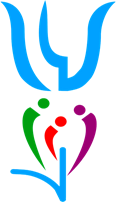 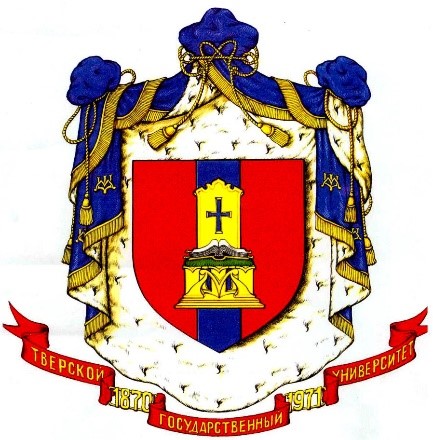 